ПРАВИТЕЛЬСТВО ПСКОВСКОЙ ОБЛАСТИПОСТАНОВЛЕНИЕот 22 сентября 2023 г. N 380О ПОРЯДКЕ ПРЕДОСТАВЛЕНИЯ ИНЫХ МЕЖБЮДЖЕТНЫХ ТРАНСФЕРТОВИЗ ОБЛАСТНОГО БЮДЖЕТА МЕСТНЫМ БЮДЖЕТАМ НА ФИНАНСОВОЕОБЕСПЕЧЕНИЕ МЕРОПРИЯТИЙ ПО ОБЕСПЕЧЕНИЮ ДЕЯТЕЛЬНОСТИСОВЕТНИКОВ ДИРЕКТОРА ПО ВОСПИТАНИЮ И ВЗАИМОДЕЙСТВИЮС ДЕТСКИМИ ОБЩЕСТВЕННЫМИ ОБЪЕДИНЕНИЯМИ В МУНИЦИПАЛЬНЫХОБЩЕОБРАЗОВАТЕЛЬНЫХ ОРГАНИЗАЦИЯХНа основании статьи 139.1 Бюджетного кодекса Российской Федерации, постановления Правительства Российской Федерации от 16 ноября 2022 г. N 2082 "Об утверждении Правил предоставления в 2022 году субсидий из федерального бюджета бюджетам субъектов Российской Федерации, источником финансового обеспечения которых являются бюджетные ассигнования резервного фонда Правительства Российской Федерации, в целях софинансирования расходных обязательств субъектов Российской Федерации по финансовому обеспечению мероприятий по обеспечению деятельности советников директора по воспитанию и взаимодействию с детскими общественными объединениями в общеобразовательных организациях и Правил предоставления субсидий из федерального бюджета бюджетам субъектов Российской Федерации и бюджету г. Байконура в целях софинансирования расходных обязательств субъектов Российской Федерации и г. Байконура по финансовому обеспечению мероприятий по обеспечению деятельности советников директора по воспитанию и взаимодействию с детскими общественными объединениями в общеобразовательных организациях", статьи 8 Закона Псковской области от 19 декабря 2008 г. N 816-ОЗ "О межбюджетных отношениях в Псковской области", постановления Администрации Псковской области от 28 октября 2013 г. N 493 "Об утверждении Государственной программы Псковской области "Развитие образования и повышение эффективности реализации молодежной политики" Правительство Псковской области постановляет:1. Утвердить прилагаемое Положение о порядке предоставления иных межбюджетных трансфертов из областного бюджета местным бюджетам на финансовое обеспечение мероприятий по обеспечению деятельности советников директора по воспитанию и взаимодействию с детскими общественными объединениями в муниципальных общеобразовательных организациях.2. Настоящее постановление вступает в силу со дня, следующего за днем его официального опубликования, и распространяется на правоотношения, возникшие с 01 сентября 2023 года.3. Контроль за исполнением настоящего постановления возложить на первого заместителя Губернатора Псковской области Емельянову В.В.Губернатор Псковской областиМ.ВЕДЕРНИКОВУтвержденопостановлениемПравительства Псковской областиот 22 сентября 2023 г. N 380ПОЛОЖЕНИЕО ПОРЯДКЕ ПРЕДОСТАВЛЕНИЯ ИНЫХ МЕЖБЮДЖЕТНЫХ ТРАНСФЕРТОВИЗ ОБЛАСТНОГО БЮДЖЕТА МЕСТНЫМ БЮДЖЕТАМ НА ФИНАНСОВОЕОБЕСПЕЧЕНИЕ МЕРОПРИЯТИЙ ПО ОБЕСПЕЧЕНИЮ ДЕЯТЕЛЬНОСТИСОВЕТНИКОВ ДИРЕКТОРА ПО ВОСПИТАНИЮ И ВЗАИМОДЕЙСТВИЮС ДЕТСКИМИ ОБЩЕСТВЕННЫМИ ОБЪЕДИНЕНИЯМИ В МУНИЦИПАЛЬНЫХОБЩЕОБРАЗОВАТЕЛЬНЫХ ОРГАНИЗАЦИЯХI. ОБЩИЕ ПОЛОЖЕНИЯ1. Настоящее Положение устанавливает порядок предоставления и методику распределения иных межбюджетных трансфертов из областного бюджета местным бюджетам муниципальных районов, муниципальных округов, городских округов Псковской области на финансовое обеспечение мероприятий по обеспечению деятельности советников директора по воспитанию и взаимодействию с детскими общественными объединениями в муниципальных общеобразовательных организациях в рамках реализации регионального проекта "Патриотическое воспитание" подпрограммы "Молодое поколение" Государственной программы Псковской области "Развитие образования и повышение эффективности реализации молодежной политики", утвержденной постановлением Администрации Псковской области от 28 октября 2013 г. N 493 (далее соответственно - иные межбюджетные трансферты, местные бюджеты).2. Источниками финансового обеспечения иных межбюджетных трансфертов являются субсидии, предоставляемые из федерального бюджета областному бюджету в соответствии с постановлением Правительства Российской Федерации от 16 ноября 2022 г. N 2082 "Об утверждении Правил предоставления в 2022 году субсидий из федерального бюджета бюджетам субъектов Российской Федерации, источником финансового обеспечения которых являются бюджетные ассигнования резервного фонда Правительства Российской Федерации, в целях софинансирования расходных обязательств субъектов Российской Федерации по финансовому обеспечению мероприятий по обеспечению деятельности советников директора по воспитанию и взаимодействию с детскими общественными объединениями в общеобразовательных организациях и Правил предоставления субсидий из федерального бюджета бюджетам субъектов Российской Федерации и бюджету г. Байконура в целях софинансирования расходных обязательств субъектов Российской Федерации и г. Байконура по финансовому обеспечению мероприятий по обеспечению деятельности советников директора по воспитанию и взаимодействию с детскими общественными объединениями в общеобразовательных организациях".3. Главным распорядителем средств областного бюджета, направляемых на предоставление иных межбюджетных трансфертов, является Комитет по образованию Псковской области (далее - Комитет).II. ЦЕЛИ, УСЛОВИЯ ПРЕДОСТАВЛЕНИЯ ИНЫХ МЕЖБЮДЖЕТНЫХТРАНСФЕРТОВ, КРИТЕРИИ ОТБОРА МУНИЦИПАЛЬНЫХ ОБРАЗОВАНИЙ4. Иные межбюджетные трансферты предоставляются местным бюджетам в целях финансового обеспечения расходных обязательств муниципальных образований, возникающих при осуществлении мероприятий по осуществлению деятельности советников директора по воспитанию и взаимодействию с детскими общественными объединениями (далее - советники по воспитанию) в муниципальных общеобразовательных организациях.5. Иные межбюджетные трансферты имеют целевой характер и не могут быть использованы на цели, не предусмотренные пунктом 4 настоящего Положения.6. Условием предоставления иных межбюджетных трансфертов является наличие муниципального правового акта, утверждающего перечень мероприятий, в целях финансового обеспечения которых предоставляются иные межбюджетные трансферты.7. Критериями отбора муниципальных образований являются:1) наличие в муниципальном образовании муниципальных общеобразовательных образовательных организаций, в которых планируется введение ставки советника по воспитанию;2) наличие в штатном расписании муниципальной общеобразовательной организации должности советника по воспитанию;3) наличие в муниципальных общеобразовательных организациях помещений для организации деятельности ученического самоуправления, оснащенных в соответствии с методическими рекомендациями Министерства просвещения Российской Федерации, размещенными на официальном сайте Министерства просвещения Российской Федерации в информационно-телекоммуникационной сети "Интернет".III. ПОРЯДОК ПРЕДОСТАВЛЕНИЯ И РАСПРЕДЕЛЕНИЯИНЫХ МЕЖБЮДЖЕТНЫХ ТРАНСФЕРТОВ8. Общий объем иных межбюджетных трансфертов, подлежащих предоставлению муниципальным образованиям в текущем году, устанавливается законом Псковской области об областном бюджете на соответствующий финансовый год и плановый период (далее - закон об областном бюджете).Распределение иных межбюджетных трансфертов между муниципальными образованиями утверждается законом об областном бюджете.9. Иные межбюджетные трансферты предоставляются в пределах средств областного бюджета и лимитов бюджетных обязательств, доведенных до Комитета как получателя средств областного бюджета в установленном порядке на цели, указанные в пункте 4 настоящего Положения.10. Размер иных межбюджетных трансфертов муниципальному образованию определяется по формуле:Vi = Ki x Ri x 0,5 x 1,302 x NM,где:Vi - размер иных межбюджетных трансфертов бюджету i-го муниципального образования;Ki - количество муниципальных общеобразовательных организаций i-го муниципального образования, в которых советники по воспитанию приступили к работе с 1 сентября 2023 года;Ri - показатель среднемесячной начисленной заработной платы наемных работников в организациях, у индивидуальных предпринимателей и физических лиц (среднемесячного дохода от трудовой деятельности) в Псковской области по данным федерального статистического наблюдения за 2021 год, скорректированный на прогнозный уровень инфляции в прогнозируемом периоде;NM - количество месяцев в году, в которые выплачивается заработная плата советникам по воспитанию.11. Предоставление иных межбюджетных трансфертов осуществляется на основании соглашения, заключаемого между Комитетом и местной администрацией муниципального образования с использованием государственной интегрированной информационной системы управления общественными финансами "Электронный бюджет", по форме, установленной Министерством финансов Российской Федерации (далее соответственно - Соглашение, местная администрация, система "Электронный бюджет"), которое должно содержать в том числе:1) цель предоставления иных межбюджетных трансфертов;2) размер предоставляемых иных межбюджетных трансфертов, порядок, условия и сроки перечисления иных межбюджетных трансфертов в местный бюджет, а также объем бюджетных ассигнований в местный бюджет на исполнение соответствующих расходных обязательств;3) значение результата использования иных межбюджетных трансфертов;4) обязательства муниципального образования по достижению результата использования иных межбюджетных трансфертов;5) реквизиты правового акта муниципального образования, устанавливающего расходное обязательство муниципального образования, в целях финансового обеспечения которого предоставляются иные межбюджетные трансферты;6) сроки, формы и порядок представления отчетности;7) наименование органа местного самоуправления муниципального образования, на который возлагаются функции по исполнению (координации исполнения) Соглашения и представлению отчетности;8) порядок осуществления контроля за выполнением муниципальным образованием обязательств, предусмотренных Соглашением;9) обязательства муниципального образования по возврату средств в областной бюджет;10) обязательства муниципального образования по исполнению расходных обязательств, в целях финансового обеспечения которых предоставляются иные межбюджетные трансферты;11) ответственность сторон за нарушение условий Соглашения;12) условие о вступлении в силу Соглашения;13) иные условия, касающиеся предоставления и расходования иных межбюджетных трансфертов, предусмотренные настоящим Положением.12. Для заключения Соглашения местная администрация направляет в Комитет обращение на предоставление иного межбюджетного трансферта, составленное в произвольной форме, содержащее сведения о выполнении критериев отбора, предусмотренных пунктом 7 настоящего Положения, с приложением копии муниципального правового акта, утверждающего перечень мероприятий, в целях финансового обеспечения которых предоставляются иные межбюджетные трансферты.13. Комитет в течение десяти рабочих дней со дня получения документов, указанных в пункте 12 настоящего Положения, проверяет их и по результатам проверки:1) в случае соответствия представленных документов требованиям, установленным пунктами 6 и 7 настоящего Положения, - заключает с местной администрацией Соглашение;2) в случае несоответствия представленных документов требованиям, установленным пунктами 6 и 7 настоящего Положения, - направляет письменное уведомление об отказе в предоставлении иных межбюджетных трансфертов с указанием причин отказа.14. После устранения выявленных Комитетом недостатков, указанных в подпункте 2 пункта 13 настоящего Положения, местные администрации вправе повторно представить документы в Комитет.15. Дополнительные соглашения к Соглашению, предусматривающие внесение в него изменений, заключаются в системе "Электронный бюджет" в соответствии с типовой формой, установленной Министерством финансов Российской Федерации.16. Для перечисления иных межбюджетных трансфертов местная администрация, заключившая Соглашение, ежемесячно до 25 числа месяца, предшествующего месяцу предоставления иных межбюджетных трансфертов, представляет в Комитет заявку на перечисление иных межбюджетных трансфертов, составленную в произвольной форме, с указанием объема необходимых средств с распределением на выплату частей заработной платы и численности работников общеобразовательных организаций, получающих заработную плату за выполнение обязанностей советника директора (далее - заявка).17. Комитет в течение трех рабочих дней со дня получения заявки проверяет ее и по результатам проверки:1) в случае соответствия заявки требованиям настоящего Положения - направляет заявку на финансирование для предоставления иных межбюджетных трансфертов в Комитет по финансам Псковской области;2) в случае несоответствия заявки требованиям настоящего Положения, условиям Соглашения и (или) выявления в ней недостоверных сведений - направляет письменное уведомление об отказе в предоставлении иных межбюджетных трансфертов с указанием причин отказа.18. После устранения выявленных Комитетом недостатков, указанных в подпункте 2 пункта 17 настоящего Положения, местная администрация вправе повторно представить заявку в Комитет.19. Комитет по финансам Псковской области в течение пяти рабочих дней со дня поступления заявки на финансирование для предоставления иных межбюджетных трансфертов рассматривает ее и направляет бюджетные средства, предусмотренные в областном бюджете на выплату иных межбюджетных трансфертов, на лицевой счет Комитета, открытый в Управлении Федерального казначейства по Псковской области.20. Комитет в течение трех рабочих дней со дня получения бюджетных средств на свой лицевой счет перечисляет их в порядке межбюджетных отношений в местный бюджет.IV. ПЕРЕЧЕНЬ РЕЗУЛЬТАТОВ ПРЕДОСТАВЛЕНИЯИНЫХ МЕЖБЮДЖЕТНЫХ ТРАНСФЕРТОВ21. Результатом предоставления иных межбюджетных трансфертов является проведение мероприятий в муниципальных общеобразовательных организациях по обеспечению деятельности советников директора по воспитанию и взаимодействию с детскими общественными объединениями.Значение результата предоставления иных межбюджетных трансфертов устанавливается в Соглашении.V. СРОКИ И ПОРЯДОК ПРЕДОСТАВЛЕНИЯ ОТЧЕТНОСТИ22. Местные администрации ежемесячно представляют в Комитет в срок не позднее 05 числа месяца, следующего за отчетным, и по итогам года в срок не позднее 15 января года, следующего за отчетным годом:1) отчет о расходах местного бюджета, в целях финансового обеспечения которых предоставляются иные межбюджетные трансферты, по форме, установленной Соглашением;2) отчет о достижении значения результата предоставления иных межбюджетных трансфертов по форме, установленной Соглашением.VI. КОНТРОЛЬ ЗА СОБЛЮДЕНИЕМ УСЛОВИЙ, ЦЕЛЕЙ И ПОРЯДКАПРЕДОСТАВЛЕНИЯ И ИСПОЛЬЗОВАНИЯ ИНЫХ МЕЖБЮДЖЕТНЫХТРАНСФЕРТОВ, ПОРЯДОК ВОЗВРАТА ИНЫХ МЕЖБЮДЖЕТНЫХ ТРАНСФЕРТОВ23. Контроль за соблюдением муниципальными образованиями условий предоставления иных межбюджетных трансфертов осуществляется Комитетом и органами государственного финансового контроля в соответствии с бюджетным законодательством Российской Федерации.24. В целях осуществления контроля Комитет вправе запрашивать от муниципальных образований информацию и документы, связанные с предоставлением и расходованием иных межбюджетных трансфертов, муниципальные образования обязаны представлять указанную информацию и документы в установленные Комитетом сроки.25. Местные администрации несут ответственность за целевое использование иных межбюджетных трансфертов, соблюдение бюджетного законодательства Российской Федерации, настоящего Положения и Соглашения, достоверность сведений, содержащихся в документах, представляемых в соответствии с настоящим Положением и Соглашением.26. В случае если муниципальным образованием по состоянию на 31 декабря года предоставления иных межбюджетных трансфертов допущены нарушения обязательств по достижению значений результата предоставления иного межбюджетного трансферта, предусмотренных Соглашением, и до первой даты представления отчета о достижении значения результата предоставления иного межбюджетного трансферта в соответствии с Соглашением в году, следующем за годом предоставления иных межбюджетных трансфертов, указанные нарушения не устранены, объем средств, подлежащих возврату муниципальным образованием в областной бюджет в срок до 01 марта года, следующего за годом предоставления иных межбюджетных трансфертов (Vвозврата), определяется по формуле:Vвозврата = (Vмбт x k x m / n) x 0,1,где:Vмбт - размер иного межбюджетного трансферта, предоставленного муниципальному образованию в соответствии с Соглашением;m - количество результатов предоставления иного межбюджетного трансферта, по которым индекс, отражающий уровень недостижения значения i-го результата предоставления иного межбюджетного трансферта, имеет положительное значение;n - общее количество результатов предоставления иного межбюджетного трансферта;k - коэффициент возврата иного межбюджетного трансферта.27. При расчете размера средств, подлежащих возврату из местного бюджета в областной бюджет, в размере иного межбюджетного трансферта, предоставленного местному бюджету (Vмбт), не учитывается размер остатка иного межбюджетного трансферта, не использованного по состоянию на 01 января года, следующего за годом предоставления иного межбюджетного трансферта.28. Коэффициент возврата иного межбюджетного трансферта определяется по формуле:k = 1 - T / S,где:T - фактически достигнутое на конец года значение результата предоставления иного межбюджетного трансферта;S - плановое значение результата предоставления иного межбюджетного трансферта, установленное Соглашением.29. Основанием для освобождения местной администрации от применения мер ответственности, предусмотренных пунктом 28 настоящего Положения, является документально подтвержденное наступление следующих обстоятельств непреодолимой силы:1) установление регионального и (или) местного уровня реагирования на чрезвычайную ситуацию, подтвержденное соответствующим правовым актом;2) установление карантина и (или) иных ограничений, направленных на предотвращение распространения и ликвидацию очагов заразных и иных болезней животных, подтвержденное соответствующим правовым актом;3) аномальные погодные условия, подтвержденные справкой территориального органа федерального органа исполнительной власти, осуществляющего функции по оказанию государственных услуг в области гидрометеорологии и смежных с ней областях;4) наличие вступившего в законную силу в году предоставления иного межбюджетного трансферта решения арбитражного суда о признании несостоятельной (банкротом) организации, деятельность которой оказывала влияние на исполнение обязательств, предусмотренных Соглашением.30. Иные межбюджетные трансферты, не использованные на 01 января года, следующего за годом предоставления иного межбюджетного трансферта, подлежат возврату в областной бюджет в течение десяти рабочих дней со дня получения соответствующего уведомления Комитета или органа государственного финансового контроля.31. В случае если в установленный срок возврат иных межбюджетных трансфертов не осуществлен, Комитет либо орган государственного финансового контроля, выявивший факты, являющиеся основанием для возврата иных межбюджетных трансфертов, принимают меры по возврату иных межбюджетных трансфертов в судебном порядке в соответствии с законодательством Российской Федерации.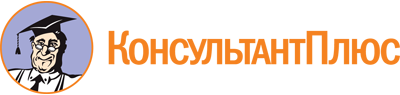 Постановление Правительства Псковской области от 22.09.2023 N 380
"О порядке предоставления иных межбюджетных трансфертов из областного бюджета местным бюджетам на финансовое обеспечение мероприятий по обеспечению деятельности советников директора по воспитанию и взаимодействию с детскими общественными объединениями в муниципальных общеобразовательных организациях"
(вместе с "Положением о порядке предоставления иных межбюджетных трансфертов из областного бюджета местным бюджетам на финансовое обеспечение мероприятий по обеспечению деятельности советников директора по воспитанию и взаимодействию с детскими общественными объединениями в муниципальных общеобразовательных организациях")Документ предоставлен КонсультантПлюс

www.consultant.ru

Дата сохранения: 30.11.2023
 